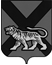 ТЕРРИТОРИАЛЬНАЯ ИЗБИРАТЕЛЬНАЯ КОМИССИЯ ГОРОДА СПАССКА-ДАЛЬНЕГОР Е Ш Е Н И Е21.11.2015			          г. Спасск-Дальний			    № 521/13014 ч. 30 мин.В соответствии с пунктом 11 статьи 58 Федерального закона «Об основных гарантиях избирательных прав и права на участие в референдуме граждан Российской Федерации», частью 16 статьи 66 Избирательного кодекса Приморского края, на основании документов, представленных кандидатом на досрочных выборах депутатов Думы городского округа Спасск-Дальний седьмого созыва, назначенных на 20 декабря 2015 года,  Гребенюком Александром Ивановичем, территориальная избирательная комиссия города Спасск-ДальнийРЕШИЛА:1. Разрешить Гребенюку Александру Ивановичу открыть специальный избирательный счет для формирования избирательного фонда в дополнительном офисе № 0243 Приморского отделения 8635 ПАО «Сбербанк России», расположенном по адресу: Приморский край, г. Спасск-Дальний, ул. Ленинская, 42.2. Направить настоящее решение в Избирательную комиссию Приморского края.3. Разместить настоящее решение на официальном сайте городского округа Спасск-Дальний в разделе «ТИК» в информационно-коммуникационной сети Интернет.4. Копию настоящего решения выдать Гребенюку Александру Ивановичу.Председатель комиссии                                                                С.А. ЧеревиковаСекретарь  комиссии                                                                     Е.Г. БондаренкоО разрешении на открытие специального избирательного счета кандидатом на досрочных выборах депутатов Думы городского округа Спасск-Дальний седьмого созыва, назначенных на 20 декабря 2015 года,Гребенюком А. И.